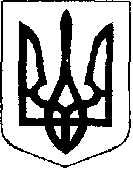 У К Р А Ї Н АЖовківська міська радаЛьвівського району Львівської області8-а сесія VIІІ-го демократичного скликання	         РІШЕННЯВід  27.04.2021р.    № 97	м. ЖовкваПро затвердження проекту землеустрою щодо відведення земельної ділянки площею  у власність гр. Лущик Надії Петрівні для ведення особистого селянського господарства по вулиці В. Стуса в селі Сопошин Львівського (Жовківського) району Львівської області          Розглянувши заяву гр. Лущик Надії Петрівни про затвердження проекту землеустрою щодо відведення земельної ділянки площею  у власність для ведення особистого селянського господарства по вулиці В.Стуса, в селі Сопошин Львівського (Жовківського) району Львівської області, керуючись ст. 12, 118, 121-122 Земельного кодексу України, Законом України «Про землеустрій», п. 34 ст. 26 Закону України “Про місцеве самоврядування в Україні”, за погодженням постійної комісії з питань земельних відносин, земельного кадастру, планування території, будівництва, архітектури, охорони пам’яток, історичного середовища, природокористування та охорони довкілля, Жовківська міська  рада                                                    В И Р І Ш И Л А:1. Затвердити гр. Лущик Надії Петрівні проект землеустрою щодо відведення земельної ділянки площею  (кадастровий номер 4622788800:01:003:0101) у власність для ведення особистого селянського господарства по вулиці В.Стуса в селі Сопошин Львівського (Жовківського) району Львівської області.2. Надати у власність гр. Лущик Надії Петрівні земельну ділянку (кадастровий номер 4622788800:01:003:0101) площею  для ведення особистого селянського господарства по вулиці В.Стуса в селі Сопошин Львівського (Жовківського) району Львівської області.3. Зареєструвати речове право на земельну ділянку у встановленому законодавством порядку.4. Контроль за виконанням рішення покласти на постійну комісію з питань земельних відносин, земельного кадастру, планування території, будівництва, архітектури, охорони пам’яток, історичного середовища, природокористування та охорони довкілля (Креховець З.М.).Міський голова		      		                      	Олег ВОЛЬСЬКИЙ